T.CADAPAZARI KAYMAKAMLIĞIVali Mustafa Uygur  Ortaokulu732266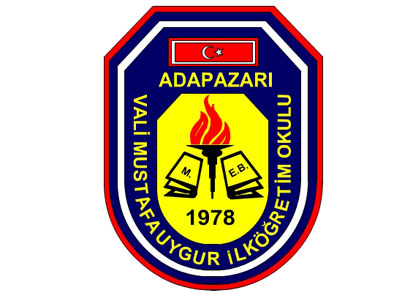 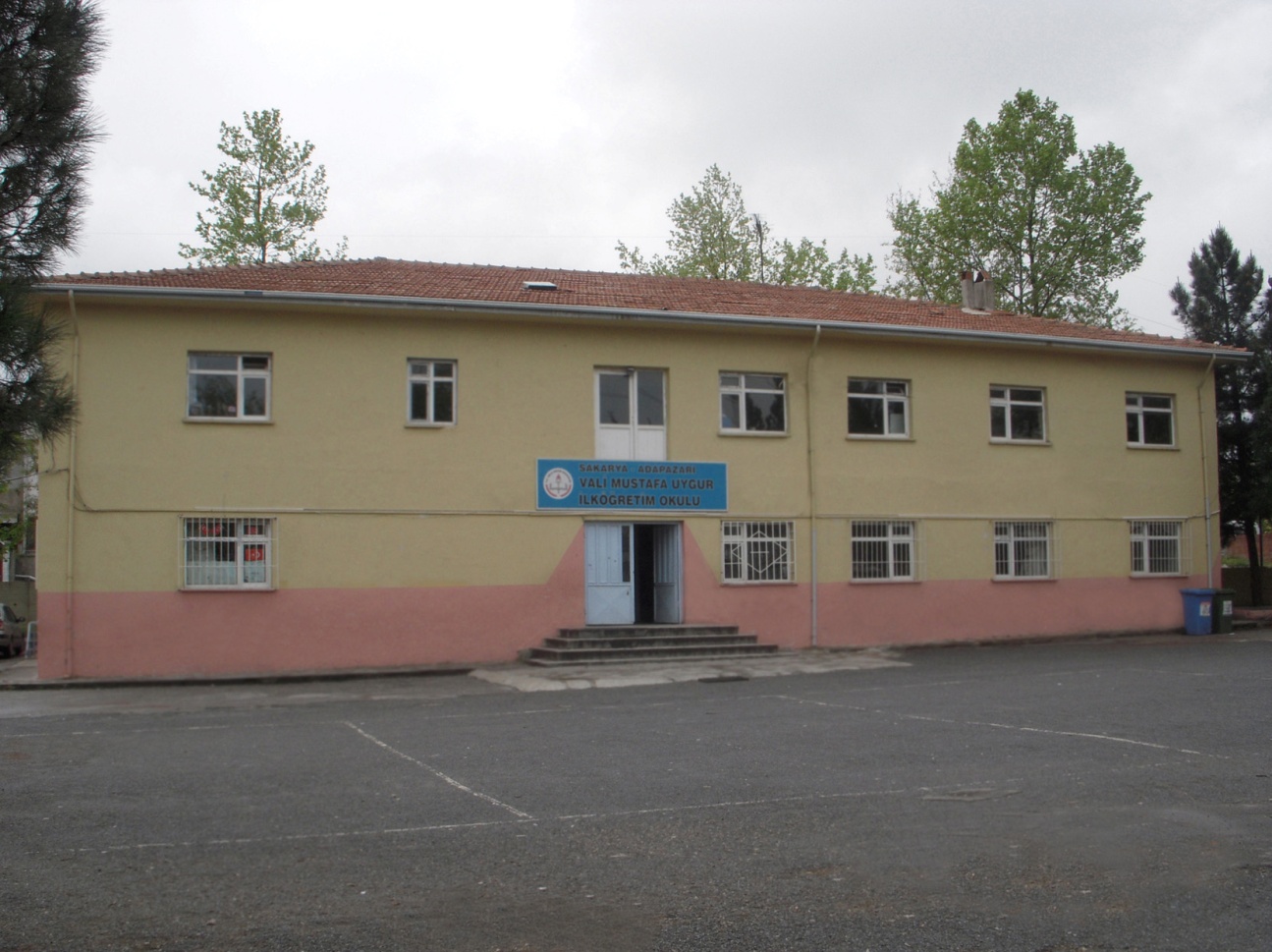 VALİ MUSTAFA UYGUR ORTAOKULU2015-2019  STRATEJİK PLANI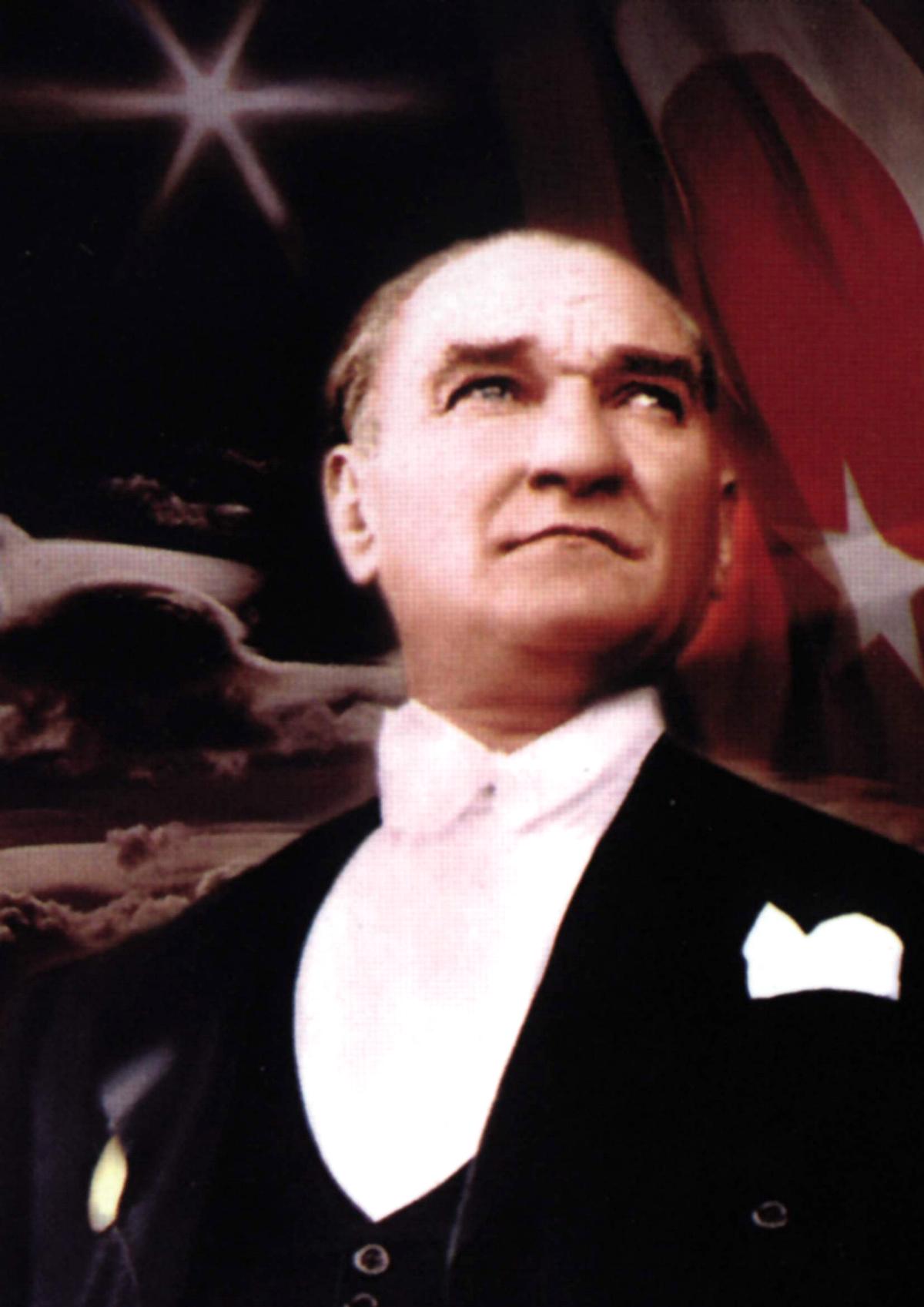 Hiçbir şeye ihtiyacımız yok, yalnız bir şeye ihtiyacımız vardır; çalışkan olmak!				Mustafa Kemal ATATÜRKİSTİKLÂL MARŞIKorkma, sönmez bu şafaklarda yüzen al sancak;
Sönmeden yurdumun üstünde tüten en son ocak.
O benim milletimin yıldızıdır, parlayacak;
O benimdir, o benim milletimindir ancak. Çatma, kurban olayım, çehreni ey nazlı hilal!
Kahraman ırkıma bir gül! Ne bu şiddet, bu celâl?
Sana olmaz dökülen kanlarımız sonra helâl...		Hakkıdır, Hakk'a tapan, milletimin istiklâl!
Ben ezelden beridir hür yaşadım, hür yaşarım.
Hangi çılgın bana zincir vuracakmış? Şaşarım!
Kükremiş sel gibiyim, bendimi çiğner, aşarım.
Yırtarım dağları, enginlere sığmam, taşarım.
Garbın âfâkını sarmışsa çelik zırhlı duvar,
Benim iman dolu göğsüm gibi serhaddim var.
Ulusun, korkma! Nasıl böyle bir imanı boğar,
Medeniyet!' dediğin tek dişi kalmış canavar?Arkadaş! Yurduma alçakları uğratma, sakın.
Siper et gövdeni, dursun bu hayâsızca akın.
Doğacaktır sana va'dettiği günler Hak'ın...
Kim bilir, belki yarın, belki yarından da yakın.
Bastığın yerleri "toprak!" diyerek geçme, tanı:
Düşün altındaki binlerce kefensiz yatanı.
Sen şehit oğlusun, incitme, yazıktır, atanı:
Verme, dünyaları alsan da, bu cennet vatanı.
Kim bu cennet vatanın uğruna olmaz ki fedâ?
Şühedâ fışkıracak toprağı sıksan, şühedâ!
Cânı, cânânı, bütün varımı alsın da Huda,
Etmesin tek vatanımdan beni dünyada cüdâ.
Ruhumun senden, İlâhi, şudur ancak emeli:
Değmesin mabedimin göğsüne nâmahrem eli.
Bu ezanlar-ki şahadetleri dinin temeli-
Ebedî yurdumun üstünde benim inlemeli.
O zaman vecd ile bin secde eder -varsa- taşım,
Her cerîhamdan, İlâhi, boşanıp kanlı yaşım,
Fışkırır  ruh-ı mücerred gibi yerden na'şım;
O zaman yükselerek arşa değer belki başım.
Dalgalan sen de şafaklar gibi ey şanlı hilâl!
Olsun artık dökülen kanlarımın hepsi helâl.
Ebediyen sana yok, ırkıma yok izmihlâl:
Hakkıdır, hür yaşamış, bayrağımın hürriyet;
Hakkıdır, Hakk'a tapan milletimin istiklâl!Mehmet Âkif ERSOY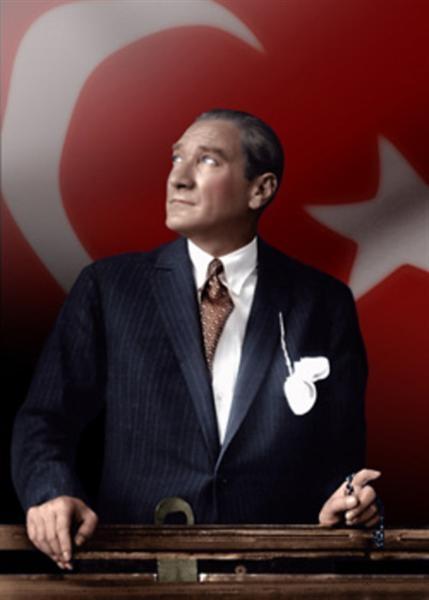 ATATÜRK'ÜN GENÇLİĞE HİTABESİ        Ey Türk gençliği! Birinci vazifen, Türk istiklâlini, Türk cumhuriyetini, ilelebet, muhafaza ve müdafaa etmektir.         Mevcudiyetinin ve istikbalinin yegâne temeli budur. Bu temel, senin, en kıymetli hazinendir. İstikbalde dahi, seni, bu hazineden, mahrum etmek isteyecek, dâhilî ve haricî, bedhahların olacaktır. Bir gün, istiklâl ve cumhuriyeti müdafaa mecburiyetine düşersen, vazifeye atılmak için, içinde bulunacağın vaziyetin imkân ve şeraitini düşünmeyeceksin! Bu imkân ve şerait, çok namüsait bir mahiyette tezahür edebilir. İstiklâl ve cumhuriyetine kastedecek düşmanlar, bütün dünyada emsali görülmemiş bir galibiyetin mümessili olabilirler. Cebren ve hile ile aziz vatanın, bütün kaleleri zapt edilmiş, bütün tersanelerine girilmiş, bütün orduları dağıtılmış ve memleketin her köşesi bilfiil işgal edilmiş olabilir. Bütün bu şeraitten daha elim ve daha vahim olmak üzere, memleketin dâhilinde, iktidara sahip olanlar gaflet ve dalâlet ve hatta hıyanet içinde bulunabilirler. Hatta bu iktidar sahipleri şahsî menfaatlerini, müstevlilerin siyasî emelleriyle tevhit edebilirler. Millet, fakr u zaruret içinde harap ve bîtap düşmüş olabilir.          	Ey Türk istikbalinin evlâdı! İşte, bu ahval ve şerait içinde dahi, vazifen; Türk istiklâl ve cumhuriyetini kurtarmaktır! Muhtaç olduğun kudret, damarlarındaki asil kanda, mevcuttur! SUNUŞ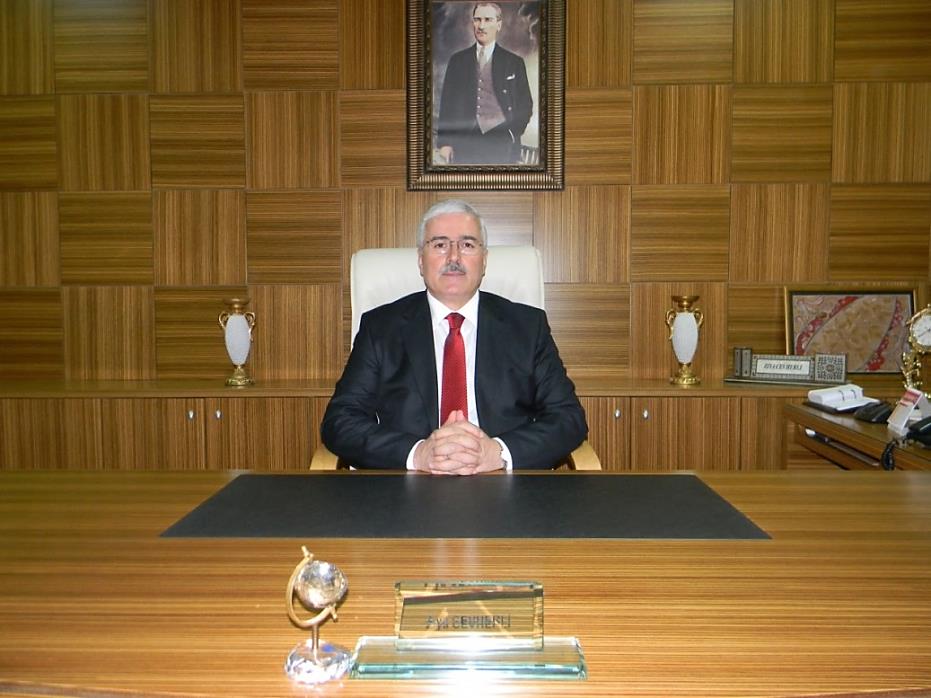 Sürekli değişimin ve gelişimin yaşandığı dünyamızda, her alanda olduğu gibi yönetim alanında da yeni yaklaşımlar ortaya çıkmakta ve kurumsal başarının sağlanmasında etkili olan bu yaklaşımları benimsemek günümüz toplumunda gün geçtikçe daha da önem kazanmaktadır. Gelişimin bir parçası olan stratejik yönetim ve kalite anlayışının hızla değer kazanması ve olumlu etkilerinin zaman içerisinde daha da belirginleşmesiyle birlikte tüm kurumlarda stratejik yönetim anlayışı hakim olmaya başlamıştırStratejik Planlama, bir kurumda görev alan her kademedeki kişinin katılımını ve kurum yöneticisinin tam desteğini içeren sonuç almaya yönelik çabaların bütününü teşkil eder. Bu anlamda paydaşların ihtiyaç ve beklentileri, paydaşlar ve politika yapıcıların kurumun misyonu, hedefleri ve performans ölçümünün belirlenmesinde aktif rol oynamasını ifade eder. Bu etkinin bir sonucu olarak kamu kurumlarında stratejik planlamanın yapılması; 5018 sayılı Kamu Mali Yönetimi ve Kontrol Kanunu ve bu kanunda değişiklik yapan 5436 sayılı yasa ile zorunlu hale getirilmiş ve kurumların planlama süreçleri Devlet Planlama Teşkilatı tarafından belirlenmiştir.Bu kanun gereği 2011-2014 yıllarını kapsayan birinci dönem stratejik planı yapılmış ve uygulanmıştır. Bakanlığımızın ikinci dönem stratejik planlama hedeflerine uygun olarak ikinci dönem stratejik planımız hazırlanmıştır. 2015-2019 yıllarını kapsayan bu plan Adapazarı İlçe Milli Eğitim Müdürlüğü ve bağlı kuruluşlar için yapacakları çalışmalarda en önemli yol haritası olacaktır.Stratejik planımızın hazırlanmasında veri desteği sağlayarak katılımı en üst seviyede gerçekleştirmemize katkı sunan bütün paydaşlarımıza teşekkür eder planımızın ilçemize ve ilimize hayırlı olmasını dileriz.Ziya CEVHERLİ Adapazarı İlçe Milli Eğitim Müdürü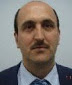 					İÇİNDEKİLER1.DURUM ANALİZİ1.1TARİHSEL GELİŞİMOkulumuzun 5 yıllık stratejik planını hazırlarken, kararlaştırdığımız hedefe varabilmek için takip edilecek yol ve yöntemleri tespit edip, bu hedefimize ulaşmak için yapılacak çalışmaların daha verimli olabilmesi için sorumluluk ve fedakarlığın ilgili tüm personel tarafından karşılanması gerektiğine inanarak okulumuzda oluşturduğumuz ekiple, okulumuz için en iyisi en doğrusu ne ise onu tespit edip onu uygulamaya çalışıyoruz.           Daha önceden belirlediğimiz Misyon ve Vizyonumuz doğrultusunda; Kamuya ait ilgili mevzuat ve temel ilkelere dayalı olarak hazırlanan bu planın en iyi şekilde uygulanmasını sağlayarak, Vali Mustafa Uygur İlköğretim Okulu’nun Sakarya Milli Eğitimindeki yerini pekiştirmeyi ve başarısını daha da yükseklere taşımayı hedefliyoruz.	Bu nedenle hazırladığımız Vali Mustafa Uygur İlköğretim Kurumları 2015-2019 stratejik planının okulumuza, öğrencilerimize, öğretmenlerimize, velilerimize ve ülkemize hayırlı olmasını diliyoruz.Stratejik Plan Hazırlama Ekibi1.2      MEVZUAT ANALİZİ
KANUNLARYÖNETMELİKLER6  1.3     FAALİYET ALANLARIMIZEğitim öğretim hizmetleri sunmak.(bilgi aktarımı, bilgiye ulaşım)Psikolojik danışmanlık ve rehberlik hizmetleri sunmak,Öğrenci performansını ölçme ve belgelendirmek,Sosyal, kültürel, sanatsal ve sportif etkinlikler düzenlemek ve düzenlenen etkinliklere katılımı sağlamak, yönlendirmek, yönetmek,Proje hazırlamak ve hazırlanan projeleri uygulamak,Bilgi üretmek, kullanıma sunmak, depolamak,  Öğrenci staj uygulamalarına imkan sağlamak, Bilimsel araştırmalar yapmak,Araştırma, planlama çalışmaları yapmak,Kalite yönetimi çalışmalarında bulunmak,Belge düzenlemek,Gizli bilgiler hariç istenen bilgileri vermek,Kitaplık ve okuma salonları kurmak,Şikayet ve istekleri dinlemek, değerlendirmek ve gereğini yapmak.Program geliştirme çalışmaları yapmakBelirli gün ve haftalar ile milli bayramları kutlamak,Teknolojik gelişmeleri takip etmek, okula kazandırmak, faaliyetlerde etkin kullanmak,Bina, donanım ve malzemelerin bakım, onarım, temizliğini sağlamak,Okulda güvenliği sağlamak,Kurumsal ve bireysel performans değerlendirmesi yapmak,Özlük iş ve işlemlerini yürütmek.1.4 HİZMETLERİMİZ1.5    OKULUMUZUN HİZMET ALANLARI Okulumuzun temel hizmet alanı eğitim-öğretimdir. Okulumuz, Türk Milli Eğitiminin temel amaçları ışığında İlköğretim Kurumları Yönetmeliğine göre öğrenci yetiştirmektedir.        Eğitim alanında veli, öğrenci ve öğretmenlere rehberlik yapmaktadır. 8. sınıf öğrencilerine meslek seçimi konusunda ayda bir seminer verilmektedir.         Sosyal ve kültürel etkinlik olarak Halk oyunları, koro çalışmaları yapılmaktadır.         Spor etkinlikleri olarak okulumuzun Futbol, hentbol,jimnastik basketbol ve oryantirik takımları vardır. Futbolda yıldızlar kategorisinde takımımız yarışmalara katılmıştır.. Öğretim alanında normal müfredat işlenmektedir. Ayrıca Hafta sonu yetiştirme kurslarıyla öğrencilere takviye yapılmakta, Halk Eğitim destekli hafta içi ve hafta sonu dersler verilmekte, halk eğitim destekli halkoyunları ve resim kursları verilmekte, mahalle halkına okuma –yazma kursu verilmektedir.       Okulumuz Okullar Hayat Olsun Proje okuludur.Okulumuzda yönetim olarak öğrenci kayıtları, nakil işleri, öğrenci belgesi düzenlenmesi, devam-devamsızlık bildirimi, ders ücretlerinin hazırlanması, öğretmenlerin özlük işleri, sınıf geçme, disiplin, mali gelir gider işleri ve donanım işlerinde çalışmalar yapılmaktadır.1.6  Paydaş Analizi                                                                                                                                      1.7Paydaş Analizi Matrisi1.8KURUM İÇİ ANALİZ1.8.1 Kurumun Örgütsel Şeması                   1.8.2 İnsan Kaynakları2014 Yılı Mevcut Öğretmen SayımızÖğretmenlerin Yaş İtibarı ile DağılımıÖğretmenlerin Hizmet SüreleriÖğretmenlerin Lisans Üstü Eğitim ÇalışmalarıYabancı Dil Sınavı C Üstü Belge Alan Öğretmen Sayısı1.8.3 Teknolojik DüzeyVali Mustafa Uygur Ortaokulunda tüm sınıflarda projeksiyon cihazı ve  bilgisayar bulunmakta, 2 adet ADSL bağlantısı, kablosuz internet, faks, 6 adet yazıcı, 1 adet renkli yazıcı, 1 adet tarayıcı, 3 adet fotokopi makinası, kamera takip sistemi, alarm sistemi, gelişmiş fen laboratuarı, projeksiyon ve modem bağlantlı toplantı salonu, öğretmenler odasında internet bağlantılı 4 adet bilgisayar , 4 adet idareci bilgisayarı, 1 adet spor salonu, 1 adet tasarım atölyesi, 1 adet BT sınıfı bulunmaktadır.. Okulun Teknolojik Altyapısı Okulun Fiziki Altyapısı     Ana binada 9 derslik, ek binada 4 derslik olmak üzere Okulumuzda toplam 13derslik vardır.Ayrıca;  Toplantı salonu,  Fen Laboratuarı, ,  Arşiv, 2 anasınıfı ve  mutfak, 1 Müdür odası, 2 İdareci odası, 1 Öğretmen odası,  , küthüphane,  memur odası,  Hizmetli odası ve 1 adet Bilgi Teknoloji (BT) sınıfı   bulunmaktadır.1.8.4 Mali KaynaklarOkulumuzun mali kaynakları genel bütçe, kantin kirası ve okul aile birliği tarafından sağlanmaktadır.Okulun Gelir-Gider Tablosu1.8.5 İstatistiki Veriler1.9  Çevre Analizi1.9.1  PEST-E AnaliziPolitik/Hukuki (Politik Eğilimler) • Çocukların değişik ihtiyaçlarına, doğal yeteneklerine ve ilgi alanlarına odaklanma, • Erken eğitimin çocukların gelişimi ve örgün eğitimdeki başarıları üzerindeki önemli etkilerinin farkındalığındaki artış, • Toplumun, eğitime-öğretime erişebilirlik hakkında zorunlu eğitimi aşan beklentileri, • Mesleki eğitime doğru yönelim artmaktadır. Ekonomi (Bilgi ve Ekonomi Eğilimleri) • Bilginin, refaha ve mutluluğa ulaşmada itici güç olarak belirmesi, • Toplum kavramında, internet kullanımı sonucunda meydana gelen değişiklikler, • Çalışanlarda değişik becerilerin ve daha fazla esnekliğin aranmasına yol açan küreselleşme ve rekabetin gittikçe arttığı ekonomi, • İstihdamda geleneksel alanlardan bilgi ve hizmet sektörüne kayış, • Vasıfsız işlerdeki düşüş ve istihdam için gerekli nitelik ve becerilerdeki artış, • Kariyer yönü ve istihdamda değişiklikler içeren yeni kariyer yapıları, • İşgücünde yarı-zamanlı işgücü oranının artması. Sosyal/Kültürel (Sosyal Eğilimler) • Yeni istihdam tarzları, artan hareketlilik ve yoksulluktaki yeni yoğunlaşma etkisiyle değişen aile yapısı ve sosyal yapı, • Birçok geleneksel sosyal yapının etkisinin azalması. Teknolojik (Teknolojik Eğilimler) • Teknolojik gelişime okulların imkânları doğrultusunda ayak uydurmaya çalışmaları • Teknolojinin ilerlemesinin, yayılmasının ve benimsenmesinin artması, • Bilginin hızlı üretimi, erişilebilirlik ve kullanılabilirliğinin gelişmesi, • Teknolojinin sağladığı yeni öğrenme ve etkileşim-paylaşım olanakları. • Eğitim alanların teknoloji kullanma konusundaki arzularının artması 1.9.2 Üst Politika Belgeleri1.10 GZTF Analiz                                                        2.MİSYON-VİZYON2.1Misyonumuz
      Türk Milli Eğitimi’nin temel amaçlarını gerçekleştirmek, öğrencilerin kendilerinde var olan yeteneklerini keşfederek geliştirmek ve topluma yeni değerler kazandırmak, bilişim teknolojisini kullanabilen, çağdaş düşünen; milli, manevi, insani, evrensel etik değerlere sahip tam donanımlı iyi insan, iyi vatandaş yetiştirmek2.2 Vizyonumuz	Düşünen, okuyan, araştıran, sorgulayan, teknolojiyi en iyi şekilde kullanabilen, değişen şartlara ve koşullara karşı kendisini yenileyebilen, sevgi, saygı ve hoşgörü  duygularına sahip öğrencilerin yetiştiği bir okul olmak.2.3 TEMEL DEĞER VE İLKELERİMİZKarşılıklı güven ve dürüstlük,Sabırlı, hoşgörülü ve kararlılık,Bireysel farkları dikkate almak,Sürekli gelişimSorumluluk duygusu ve kendine güven bilincini kazandırmakEğitimde eşitlik İlkesinin değişim ve gelişimin sürekliliği ve bu sürekliliğin yaşama dönüştürülmesi, Eğitimde farklı bakış açılarına yer verilmesi, bu farklılıklardan azami derecede yararlanılması,  Milli ve Manevi değerlerimizin her zaman korunması, çevrenin Ekonomik Sosyal Sağlık ve kültürel bakımından daha iyi  bir seviyeye  getirilmesi,   Hizmet sunduğumuz ailelerimizin ve öğrencilerimizin isteklerini, ihtiyaçlarını belirleyip, bunları karşılamaya çalışırız. Kararlarımızı elde ettiğimiz sonuçlara göre alırız. Amacımız başarı elde etmektir. Başaran bireyleri, başarıları takdir etmeyi biliriz. Başarının ancak takım çalışmasıyla elde edileceğine inanıyoruz. Anayasa ve Milli Eğitim Temel Kanunu'nda yer alan amaç ve ilkelere uygun eğitim öğretim veren bir okul. Toplam Kalite Yönetimi felsefesini benimsemiş ve bu doğrultuda eğitim öğretim veren bir okul. Eğitimini, öğretimini velisi ve çevresiyle paylaşan, öğrencisinin de velisinin de katkısını alan bir okul. Sağlıklı, temiz ve hijyenik bir okul. Vizyonumuzda ifadesini bulan model bir okul. 3.4  TEMALAR, AMAÇLAR, HEDEFLER3.4.1 TEMA 1. EĞİTİM- ÖĞRETİM3.4.1.1 Stratejik Amaç   : Öğrenci Başarısını Artırmak3.4.1.1.1Stratejik Hedef:Plan dönemi sonunda; TEOG sınavlarında Türkçe puan ortalamasını 75’e, Matematik puan ortalamasını 70’e, Fen Bilimleri puan ortalamasını 70’e, Din Kültürü ve Ahlak Bilgisi dersi puan ortalamasını 90’a, T.C. İnkilap Tarihi ve Atatürkçülük Dersi ortalamasını 80’e, İngilizce Dersi puan ortalamasını 80’e çıkarmak.3.4.1.1.2Stratejik Hedef: Şube Öğretmenler Kurulu kararı ile geçen öğrenci oranını % 18’ten % 3’e düşürmek.3.4.1.1.3	Stratejik Hedef : Plan dönemi sonunda; TEOG sınavlarında Türkçe net ortalamasını 15’e Matematik net ortalamasını 14’e, Fen Bilimleri net ortalamasını 14’e, Din Kültürü ve Ahlak                                                                                                                                                                                            Bilgisi dersi net ortalamasını 18’e, T.C. İnkilap Tarihi ve Atatürkçülük Dersi net ortalamasını 16’ya, İngilizce Dersi puan ortalamasını 16’e çıkarmak.               3.4.1.1.4Stratejik Hedef;Açılan yetiştirme kursu sayısını 15 ten -20’e çıkarmak.               3.4.1.1.5       Stratejik Hedef: Okunan kitap sayısını artırmak.PERFORMANS GÖSTERGELERİFAALİYET VE MALİYETLENDİRME         3.4.1.2Stratejik Amaç: Veli-Okul işbirliğini Atırmak         3.4.1.2.1 Stratejik Hedef: Veli toplantı sayısını artırmak.         3.4.1.2.2Stratejik Hedef:  TEOG bilgilendirme seminerlerini 2 den 6’ya çıkarmak.         3.4.1.2.3  Stratejik Hedef:Öğrencilerin derslere etkin katılımını sağlamak.         3.4.1.2.4  Stratejik Hedef:Yıllıkdevamsızlık oranını % 30 dan % 10’a düşürmek.         3.4.1.2.5Stratejik Hedef:Madde bağımlılığı ile mücadele seminer sayısını artırmak.         3.4.1.2.6Stratejik Hedef : Veli toplantısına katılan veli oranını %40’tan %80’e çıkarmak.         3.4.1.2.7Stratejik Hedef : Okula sağlanan veli desteğinin her yıl % 1 artırmak.PERFORMANS GÖSTERGELERİFAALİYET VE MALİYETLENDİRME 3.4.2 TEMA 2. SOSYAL FAALİYETLER3.4.2.1  Stratejik Amaç:Sosyal Faaliyetleri Artırmak.	3.4.2.1.1 Stratejik Hedef: Okullar Hayat olsun projesi kapsamında okul imkanlarını                          kullanan veli sayısını artırmak.3.4.2.1.2 Stratejik Hedef: Şiir Dinletisive tiyatro gibi faaliyetlerin gösteri sayısını yıllık 3’ten 5’e çıkarmak.3.4.2.1.3Stratejik Hedef: Halk oyunu gösteri grubu sayısını 1’den 3’e çıkarmak.3.4.2.1.4  Stratejik Hedef: İl ve Türkiye genelinde düzenlenen kompozisyon, resim ve şiir yarışmalarına    katılmakPERFORMANS GÖSTERGELERİFAALİYET VE MALİYETLENDİRME 3.4.2.2 Stratejik Amaç:  Sportif Faaliyetleri Artırmak.3.4.2.2.1Stratejik Hedef: 3 olan lisanslı sporcu sayısını plan sonunda22 ye çıkarmak.3.4.2.2.2Stratejik Hedef :Toplam 1 olan sportif  branş sayısını 5’ye çıkarmak.3.4.2.2.3 Stratejik Hedef:  Futbolda Türkiye şampiyonu olmakPERFORMANS GÖSTERGELERİFAALİYET VE MALİYETLENDİRME 3.4.3 TEMA 3. FİZİKİ DURUM3.4.3.1 Stratejik Amaç :Okulda Daha Temiz Ve Sağlıklı  Bir Ortam Oluşturmak.3.4.3.1.1Stratejik Hedef:“Beyaz Bayrak” ödülünün kalıcı olmasını  sağlamak.3.4.3.1.2Stratejik Hedef:Temizlik konusun da velilere eğitim seminerleri vermek3.4.3.1.3Stratejik Hedef:Öğrencilere sınıf ve bahçemizi temiz tutma konusunda sık aralıkla		eğitim vermek.3.4.3.1.4Stratejik Hedef : Obeziteyle mücadele etmek.PERFORMANS GÖSTERGELERİFAALİYET VE MALİYETLENDİRME 3.4.3.2.2Stratejik Amaç : Okulun Dışını Düzenlemek.3.4.3.2.1	Stratejik Hedef: Bahçe duvarlarını düzenlemek.		3.4.3.2.2Stratejik Hedef: Logar giderlerini yenilemek.3.4.3.2.3	Stratejik Hedef: Dış cepheyi boyatmak.	3.4.3.2.4	Stratejik Hedef: Çeşme mermerlerini yenilemek.3.4.3.2.5	Stratejik Hedef: Kenar ağaçlarını budamak. ve süs bitkileri ekmek3.4.3.2.6Stratejik Hedef: Spor salonu yapmak.PERFORMANS GÖSTERGELERİFAALİYET VE MALİYETLENDİRME 3.4.3.3Stratejik Amaç : Okulun İçini Düzenlemek.3.4.3.3.1 Stratejik Hedef: Okul kameralarını yenilemek3.4.3.3.2 Stratejik Hedef: Okul kapılarını deprem yönetmeliğine uygun hale getirmek.    3.4.3.3.3 Stratejik Hedef: Lavabo çeşmelerini fotoselli yapmak.    3.4.3.3.4 Stratejik Hedef: Pencereleri güvenli hale getirmek.    3.4.3.3.5 Stratejik Hedef: Tuvaletleri yenilemek.    3.4.3.3.6 Stratejik Hedef: Sınıf kapılarını yenilemek.PERFORMANS GÖSTERGELERİFAALİYET VE MALİYETLENDİRME                               4. İZLEME VE DEĞERLENDİRMESTRATEJİK PLAN ÜST KURULU İMZA SİRKÜSÜÖNSÖZ      İnsanın merak duygusu ile keşfettiği ve günümüzde inanılmaz düzeye ulaşan teknolojik gelişmeler sayesinde medeniyetler akıl almaz seviyelere ulaşmış durumdadır.    Geçmişten günümüze gelirken var olan yaratıcılığın getirdiği bu değişimler, gelişmişliğin ulaştığı hız, artık kaçınılmazları da önümüze sermektedir. Güçlü ekonomik ve sosyal yapı, güçlü bir ülke olma ve tüm medeni toplumlar içerisinde dimdik ayakta durabilmenin kaçınılmazlığı da oldukça büyük önem taşımaktadır. Gelişen ve sürekliliği izlenebilen, bilgi ve planlama temellerine dayanan  güçlü bir yaşam standardı ve ekonomik yapı; stratejik amaçlar, hedefler ve planlanmış zaman diliminde gerçekleşecek uygulama faaliyetleri ile (STRATEJİK PLAN) oluşabilmektedir.Bu açıdan Toplumsal yaşamın planlayıcısı, yönlendiricisi ve toplumu bu değişim ve gelişmelere hazırlayan en önemli kurumlar eğitim yuvası olan okullarımızdır. Bu kurumlardan biri olan okulumuz;geleceğini doğru planlayan hedeflerini gerçekleştirmek için cesaretli ve kararlı bir şekilde yoluna devam eden, iyileştirmeleri zamanında yapabilen ve teknolojik yenilikleri eğitimle en kısa zamanda buluşturabilen, süreç içi değerlendirmeleri zamanında yapabilen, tartışmaya açık, şeffaf, iletişimin en üst düzeye çıktığı bir kurum haline gelmeyi amaçlamaktadır.Kalite kültürü oluşturmak için eğitim ve öğretim başta olmak üzere insan kaynakları ve kurumsallaşma, sosyal faaliyetler,  alt yapı, toplumla ilişkiler ve kurumlar arası ilişkileri kapsayan 2015-2019 stratejik planı hazırlanmıştır.            Büyük önder Atatürk’ün“Geleceğimizin teminatı” dediği Çocuklarımızı; Çağa uyum sağlamış, çağı yönlendiren, düşünce ufku ve yenilikçi ruhu açık Türkiye Cumhuriyetinin çıtasını daha yükseklere taşıyan bireyler olması için öğretmenleri ve idarecileriyle özverili bir şekilde  tüm azmimizle çalışmaktayız. En büyük amacımız yalnızca mezun öğrenciler yetiştirmek değil, girdikleri her türlü ortamda çevresindekilere ışık tutan, hayata hazır ,  hayatı aydınlatan , bizleri daha da ileriye götürecek milli ve manevi değerlerini benimsemiş gençler yetiştirmektir.           Bize hedeflediğimiz amaçlarımıza ulaşmada destek olan tüm öğrenci velilerimize, hayırsever eğitim gönüllülerine, tüm kamu kurum ve kuruluşlarına sivil toplum örgütlerine, planın hazırlanmasında emeği geçen Strateji Yönetim Ekibi’ne ve tüm öğretmenlerime okul müdürü olarak teşekkür ederim.                                                                                   Hüseyin ÇALIK                                                                                     Okul Müdür V.Sıra NoKanun AdıKanun AdıKanun AdıKanun AdıSıra NoTarihSayı1TC AnayasasıTC Anayasası223.07.196512056 657Devlet Memurları Kanunu Devlet Memurları Kanunu 324.06.197314574 1739 Millî Eğitim Temel KanunuMillî Eğitim Temel Kanunu419.02.195910139 7201 Tebligat KanunuTebligat Kanunu56/3/134063 430 Tevhidi Tedrisat Kanunu Tevhidi Tedrisat Kanunu 624.09.198318171 2893 Türk Bayrağı KanunuTürk Bayrağı Kanunu719.03.198117284 2429 Ulusal Bayram ve Genel Tatiller Hakkında Kanun Ulusal Bayram ve Genel Tatiller Hakkında Kanun 830.03.2012282616287İlköğretim ve Eğitim kanunu ile bazı kanunlarda değişiklik yapılmasına dair kanunİlköğretim ve Eğitim kanunu ile bazı kanunlarda değişiklik yapılmasına dair kanunSıra NoYönetmelik AdıYönetmelik AdıYönetmelik AdıYönetmelik AdıSıra NoTarih Sayı127.06.198318090 Aday Memurların Yetiştirilmelerine Dair Genel Yönetmelik Aday Memurların Yetiştirilmelerine Dair Genel Yönetmelik 227.04.200425445 Bilgi Edinme Hakkı Kanununun Uygulanmasına İlişkin Esas ve Usuller Hakkında YönetmelikBilgi Edinme Hakkı Kanununun Uygulanmasına İlişkin Esas ve Usuller Hakkında Yönetmelik326.07.200224822 Binaların Yangından Korunması Hakkında Yönetmelik Binaların Yangından Korunması Hakkında Yönetmelik 427.10.197113999 Devlet Binaları İşletme, Bakım, Onarım YönetmeliğiDevlet Binaları İşletme, Bakım, Onarım Yönetmeliği518.10.198619255 Devlet Memurları Sicil YönetmeliğiDevlet Memurları Sicil Yönetmeliği612.01.198317926 Devlet Memurlarının Şikâyet ve Müracaatları Hakkında YönetmelikDevlet Memurlarının Şikâyet ve Müracaatları Hakkında Yönetmelik711.08.197314622 Devlet Memurlarının Tedavi Yardımı ve Cenaze Giderleri YönetmeliğiDevlet Memurlarının Tedavi Yardımı ve Cenaze Giderleri Yönetmeliği824.10.198217848 Disiplin Kurulları ve Disiplin Amirleri Hakkında Yönetmelik Disiplin Kurulları ve Disiplin Amirleri Hakkında Yönetmelik 912.08.198518840 Eğitim Kurumları Öğretmen ve Yöneticilerine Yüksek Öğretim Kurumlarınca Yaptırılacak Hizmet İçi Eğitim  YönetmeliğiEğitim Kurumları Öğretmen ve Yöneticilerine Yüksek Öğretim Kurumlarınca Yaptırılacak Hizmet İçi Eğitim  Yönetmeliği1008.06.200124426 Eskimiş, Solmuş, Yırtılmış ve Kullanılamayacak Duruma Gelmiş Bayrakların Yok Edilmesi Usul Ve Esaslarını Gösterir YönetmelikEskimiş, Solmuş, Yırtılmış ve Kullanılamayacak Duruma Gelmiş Bayrakların Yok Edilmesi Usul Ve Esaslarını Gösterir Yönetmelik1126.05.200626179 Kamu İdarelerinde Stratejik Planlamaya İlişkin Usul   ve Esaslar Hakkında YönetmelikKamu İdarelerinde Stratejik Planlamaya İlişkin Usul   ve Esaslar Hakkında Yönetmelik1225.10.198217849 Kamu Kurum ve Kuruluşlarında Çalışan Personelin Kılık ve Kıyafetine Dair YönetmelikKamu Kurum ve Kuruluşlarında Çalışan Personelin Kılık ve Kıyafetine Dair Yönetmelik1328.11.196411868 Lise ve Ortaokullar Yönetmeliği(*)1405.04.198217655 Mahalli Kurtuluş Günleri, Atatürk Günleri ve Tarihi Günlerde Yapılacak Törenler Yönetmeliği1515.11.199020696 Mal Bildiriminde Bulunulması Hakkında Yönetmelik 1629.05.199522297 Millî Eğitim Bakanlığı Ders Kitapları ve Eğitim Araçları 
Yönetmeliği1722.08.200124501 Millî Eğitim Bakanlığı Okul Kütüphaneleri Yönetmeliği1831.05.200525831 Millî Eğitim Bakanlığı Okul-Aile Birliği Yönetmeliği1908.12.200425664 Millî Eğitim Bakanlığı Orta Öğretim Kurumları Sınıf Geçme ve Sınav Yönetmeliği2019.01.200726408 Millî Eğitim Bakanlığı Ortaöğretim Kurumları Ödül ve Disiplin Yönetmeliği2117.04.200124376 Millî Eğitim Bakanlığı Rehberlik ve Psikolojik Danışma Hizmetleri Yönetmeliği2204.01.1965337 Okulların Merasim Geçiş Yönetmeliği2308.11.198920336 Ortaokul ve Orta Öğretim Kurumlarındaki Öğrencilerin Ders Dışı Eğitim ve Öğretim Faaliyetleri Hakkında Yönetmelik2426.11.199221417 Öğretmenler Günü Kutlama Yönetmeliği2513.08.200525905 Öğretmenlik Kariyer Basamaklarında Yükselme Yönetmeliği2621.09.197314662 Resmî Bayramlar ve Anma Günlerinde Anıtlara Konulacak Çelenklerin Hazırlanma, Taşınma ve Sunulması Hakkında Yönetmelik2720.06.200626204 Resmî İstatistiklerde Veri Gizliliği ve Gizli Veri Güvenliğine İlişkin Usul ve Esaslar Hakkında Yönetmelik2812.09.198418513 Resmi Mühür Yönetmeliği2902.12.200425658 Resmi Yazışmalarda Uygulanacak Esas ve Usuller Hakkında Yönetmelik3018.01.200726407 Taşınır Mal Yönetmeliği3101.10.198117475 Ulusal ve Resmî Bayramlarda Yapılacak Törenler Yönetmeliği3203.03.200425391 Yıllık Ücretli İzin Yönetmeliği1Öğrenci kayıt, kabul ve devam işleri2Öğrenci başarısının değerlendirilmesi3Sınav işleri4Sınıf geçme işleri5Öğrenim belgesi düzenleme işleri6Personel işleri7Öğrenci davranışlarının değerlendirilmesi8Öğrenci sağlığı ve güvenliği9Okul çevre ilişkileri10Rehberlik11Mezunlar (Öğrenci)12Staj çalışmaları13Eğitim hizmetleri14Öğretim hizmetleri15Toplum hizmetleri16Kulüp çalışmaları17Diploma18Sosyal, kültürel ve sportif etkinlikler19Burs hizmetleri20Yurt hizmetleri21Bilimsel vs araştırmalar22Yaygın eğitimİç PaydaşlarDış Paydaşlar1YöneticilerVeliler2Öğretmenlerİl Milli Eğitim Müdürlüğü3Öğrencilerİlçe Milli Eğitim Müdürlüğü4Hizmetlilerİlköğretim Okulları5Okul KantincileriOrtaöğretim Kurumları6Okul Aile Birliği Yönetimi Adapazarı Belediyesi7Sakarya Büyükşehir Belediyesi8Sivil Toplum Kuruluşları9Özel Öğretim Kurumları10Sendikalar11Meslek Kuruluşları12Sağlık Kurum ve Kuruluşları13Mal ve Hizmet Satan Ticari kuruluşlar14Halk Eğitim Merkezleri15Medya16Uluslararası KuruluşlarPAYDAŞLAR İç Paydaşİç Paydaş Dış Paydaş Dış Paydaş Dış Paydaş Neden Paydaş?ÖnemDerecesi1. Çok 2.Orta 3.AzPAYDAŞLAR İç Paydaşİç Paydaş Temel O. StratejikO. Tedarikçi Hizmet AlanNeden Paydaş?ÖnemDerecesi1. Çok 2.Orta 3.AzYöneticiler *İç PaydaşKurum çalışanı olduğu için. 1Öğretmenler *İç PaydaşKurum çalışanı olduğu için. 1Öğrenciler **İç PaydaşVarlık SebebimizHizmet Alan: Hizmetlerimizden yararlandıkları için. 1Veliler **Hizmet Alan: Hizmetlerimizden yararlandıkları için. Temel O.Amaçlara Ulaşmada Destek İçin1Hizmetliler *İç PaydaşKurum çalışanı olduğu için.1Okul Kantincileri *İç PaydaşKurum çalışanı olduğu için. 1Okul Aile Birliği Yönetimi ve Denetleme Kurulları *İç PaydaşKurum çalışanı olduğu için 1İl Milli Eğitim Müdürlüğü*Temel O.Amaçlara Ulaşmada Destek İçin      1İlçe Milli Eğitim Müdürlüğü*Temel O.Amaçlara Ulaşmada Destek İçin      1İlköğretim Okulları * * Temel O. Mevzuatla belirlendiği ve işbirliği yapıldığı için Hizmet Alan: Hizmetlerimizden yararlandıkları için. 1Ortaöğretim Kurumları * * Temel O. Mevzuatla belirlendiği ve işbirliği yapıldığı için Hizmet Alan: Hizmetlerimizden yararlandıkları için. 1Adapazarı Belediyesi * Stratejik O. Amaçlara ulaşmada işbirliği yapıldığı için. 3Sakarya Büyükşehir Belediyesi*Stratejik O. Amaçlara ulaşmada işbirliği yapıldığı için.3Sivil Toplum Kuruluşları Stratejik O. Amaçlara ulaşmada işbirliği yapıldığı için. 2Özel Öğretim Kurumları * Temel O. Mevzuatla belirlendiği ve işbirliği yapıldığı için 2Sendikalar *Stratejik O. Amaçlara ulaşmada işbirliği yapıldığı için. 3Meslek Kuruluşları *Stratejik O. Amaçlara ulaşmada işbirliği yapıldığı için. 3Sağlık Kurum ve Kuruluşları * Temel O. Mevzuatla belirlendiği ve işbirliği yapıldığı için3Mal ve Hizmet Satan Ticari kuruluşlar*Tedarikçi:Hizmet sunumunda gerekli olan araç,gereçvb.malzemeyi sağladıkları için3Halk Eğitim Merkezleri*Temel O. Mevzuatla belirlendiği ve işbirliği yapıldığı için1Medya*Stratejik O. Amaçlara ulaşmada işbirliği yapıldığı için.3Uluslararası Kuruluşlar*Stratejik O. Amaçlara ulaşmada işbirliği yapıldığı için.3Branş AdıNormMevcutTürkçe33Fen ve Teknoloji22Matematik42Sosyal Bilgiler12İngilizce32Beden Eğitimi11Müzik00Görsel Sanatlar01Din Kül. Ve Ahlak Bil.21Rehber Öğretmen10Teknoloji ve Tasarım11Bilişim Teknolojisi00TOPLAM1815Yaş DüzeyleriKişi Sayısı20-30230-401040-50250+1Hizmet SüreleriKişi Sayısı1-3 Yıl24-6 Yıl47-10 Yıl311-15 Yıl316-20 Yıl221+1Personel SayısıLisans Üstü Personel SayısıOran %15330Personel SayısıC  Üstü Yabacı Dil Bilen Personel SayısıOran %150Araç-GereçlerAdetİhtiyaçBilgisayar72Yazıcı41Tarayıcı11Tepegöz1----Projeksiyon5----İnternet bağlantısı1----Fen Laboratuvarı11Bilgisayar Lab.Fax1----DVD Player1----Fotograf makinası----1Kamera ----1Okul/kurumun İnternet sitesi1---Personel/e-mail adresi oranı15                      %100Telefon2-----Fiziki MekanVarYokAdediİhtiyaçAçıklamaÖğretmen Çalışma Odası1Ekipman OdasıKütüphane1Rehberlik Servisi11Resim Odası1Müzik Odası1Çok Amaçlı Salon0Tasarım Atelyesi01Bilgisayar laboratuarı01Spor Salonu1Otopark0Spor Alanları0Kantin1Fen Bilgisi Laboratuvarı 11Hizmetli  Odası1Arşiv 11Etüt Odası1OKULUN SON DÖRT YILLIK MALİ DURUMUOKULUN SON DÖRT YILLIK MALİ DURUMUOKULUN SON DÖRT YILLIK MALİ DURUMUOKULUN SON DÖRT YILLIK MALİ DURUMUOKUL AİLE BİRLİĞİ HESABIOKUL AİLE BİRLİĞİ HESABIOKUL AİLE BİRLİĞİ HESABIOKUL AİLE BİRLİĞİ HESABIGELİRLERTUTARIGİDERLERTUTARI2011YILI GELİRLERİ0 TL 2011 YILI GİDERLERİ0TL  2012 YILI GELİRLERİ0 TL 2012 YILI GİDERLERİ0TL2013 YILI GELİRLERİ0 TL2013YILI  GİDERLERİ0 TL2014 YILI GELİRLERİ0 TL2014 YILI GİDERLERİ0 TL2015 YILI GELİRLERİ0 TL2015 YILI GİDERLERİ0 TLGeçmiş 4 Yıl Gelir Gider TablosuGeçmiş 4 Yıl Gelir Gider TablosuGeçmiş 4 Yıl Gelir Gider TablosuGeçmiş 4 Yıl Gelir Gider TablosuGeçmiş 4 Yıl Gelir Gider TablosuGeçmiş 4 Yıl Gelir Gider TablosuGeçmiş 4 Yıl Gelir Gider TablosuGeçmiş 4 Yıl Gelir Gider TablosuGeçmiş 4 Yıl Gelir Gider TablosuYILLAR20112011201220122013201320142014HARCAMA KALEMLERİGELİRGİDERGELİRGİDERGELİRGİDERGELİRGİDERTemizlik0000000Küçük onarım00000Bilgisayar harcamaları00000Büro makinaları harc.00000Telefon00000Personel Giderleri00000Sosyal faaliyetler00000Kırtasiye00000Vergi harç vs00000GENEL00000000Okulumuzdaki Öğrenci Sayısına İlişkin BilgilerOkulumuzdaki Öğrenci Sayısına İlişkin BilgilerOkulumuzdaki Öğrenci Sayısına İlişkin BilgilerOkulumuzdaki Öğrenci Sayısına İlişkin BilgilerOkulumuzdaki Öğrenci Sayısına İlişkin BilgilerOkulumuzdaki Öğrenci Sayısına İlişkin BilgilerOkulumuzdaki Öğrenci Sayısına İlişkin BilgilerOkulumuzdaki Öğrenci Sayısına İlişkin BilgilerOkulumuzdaki Öğrenci Sayısına İlişkin Bilgiler2011201120122012201320132014201420152015KızErkekKızErkekKızErkekKızErkekkızErkekÖğrenci Sayısı13711812912314312515113211291Toplam Öğrenci Sayısı255255252252268268283283203203Yıllara Göre Ortalama Sınıf MevcutlarıYıllara Göre Ortalama Sınıf MevcutlarıYıllara Göre Ortalama Sınıf MevcutlarıYıllara Göre Ortalama Sınıf MevcutlarıYıllara Göre Ortalama Sınıf MevcutlarıYıllara Göre Öğretmen Başına Düşen Öğrenci SayısıYıllara Göre Öğretmen Başına Düşen Öğrenci SayısıYıllara Göre Öğretmen Başına Düşen Öğrenci SayısıYıllara Göre Öğretmen Başına Düşen Öğrenci SayısıYıllara Göre Öğretmen Başına Düşen Öğrenci Sayısı201120122013201420152011201220132014201521212223171616171814Öğrencilerin Ortaöğretime Geçiş Sınavındaki Başarılarına İlişkin BilgilerÖğrencilerin Ortaöğretime Geçiş Sınavındaki Başarılarına İlişkin BilgilerÖğrencilerin Ortaöğretime Geçiş Sınavındaki Başarılarına İlişkin BilgilerÖğrencilerin Ortaöğretime Geçiş Sınavındaki Başarılarına İlişkin BilgilerÖğrencilerin Ortaöğretime Geçiş Sınavındaki Başarılarına İlişkin Bilgiler2012201320142015Öğrenci Sayısı839586101Sınava Giren Öğrenci Sayısı839586101Kazanan Öğrenci Sayısı4595178101Genel Başarı Oranı %55100100100SIRA NOREFERANS KAYNAĞININ ADI1Kamu İdarelerinde Stratejik Planlamaya İlişkin Usul ve Esaslar Hakkında Yönetmelik2Milli Eğitim Bakanlığı 2015-2019 Stratejik Plan Hazırlık Programı3Milli Eğitim Bakanlığı Stratejik Plan Durum Analizi Raporu4İl Milli Eğitim Müdürlüğü Stratejik Planı5İlçe  Milli Eğitim Müdürlüğü Stratejik Planı6Adapazarı Belediyesi Stratejik Planı7Sakarya Büyükşehir Belediyesi Stratejik Planı GÜÇLÜ YÖNLER ZAYIF YÖNLERTecrübeli ve çalışkan bir idareci kadrosuna sahip olmasıGenç ve dinamik eğitim kadrosuna sahip olmasıDemokratik tavır sergileyen yönetim anlayışına sahip olmasıEğitime uygun bir okul binasına sahip olmasıUlaşım açısından uygun bir yerde olmasıOkul bahçesinin geniş olmasıSportif ve sosyal aktivetelerin çok yapılmasıOkulun yeterli araç-gereçe sahip olması, teknolojik alt yapının gelişmiş olmasıHizmetli sayısının yetersizliğiSportif faaliyetler için spor salonunun olmamasıBazı sınıfların kalabalık olmasıVelilerin sosyo-ekonomik yetersizlikleriOkulun ikili sistemde öğretim yapmasıVelilerin eğitim düzeyinin düşüklüğüVeli toplantılarına katılımın istenilen düzeyde olmamasıVelilerin öğrencileri yeterince kontrol etmemeleriKitap okuma alışkanlığının yeterli olmamasıBT sınıfının yeni sınıf açılması nedeniyle 1.e düşürülmesiOkul dönüşümleri nedeniyle komşu okuldaki 7 ve 8. sınıf öğrencilerinin okulumuza devredilmesiYabancı uyruklu öğrencilerin çokluğu FIRSATLAR TEHDİTLEROkulun toplumdaki imajıBilgi ve Spor yarışmalarında başarılı  olunması bunun veli ve öğrenciler üzerinde olumlu etki yapmasıOkulun yanında sağlık ocağının olmasıÖğretmen kadrosunun yeterli ve deneyimli olmasıUlaşımŞehir merkezinde olmasıİhtiyaçlara kolay ulaşılabilmesi Parçalanmış ailelerin çok sayıda olmasıÖğretmenlerin çoğunluğunun bayan olması nedeniyle kullanılan doğum izinleriOkulun sokağının dar olması,Öğrenci ve velilerin devamsızlığa karşı duyarsızlığıİşsizlikVelilerin evde şiddete başvurmalarıYabancı uyruklu öğrencilerin uyum problemleriOkul çevresinde yüksek gerilim hatları yoğunluğuOkul yakınında baz istasyonları ve TV verici antenleri yoğunluğuÜcretli öğretmenlerin derse girmeleriSAM3.4.1PERFORMANS GÖSTERGELERİPERFORMANS HEDEFLERİPERFORMANS HEDEFLERİPERFORMANS HEDEFLERİPERFORMANS HEDEFLERİPERFORMANS HEDEFLERİPERFORMANS HEDEFLERİPERFORMANS HEDEFLERİPERFORMANS HEDEFLERİSAM3.4.1PERFORMANS GÖSTERGELERİSAM3.4.1PERFORMANS GÖSTERGELERİÖnceki YıllarÖnceki YıllarSonraki Yıl HedefleriSonraki Yıl HedefleriSonraki Yıl HedefleriSonraki Yıl HedefleriSonraki Yıl HedefleriSP Dönemi HedefiPERFORMANS GÖSTERGELERİ2013201420152016201720182019SP Dönemi HedefiPG1.2ŞÖK ile geçen öğrenci sayısı%13%11%10%7%5%3%1% 1PG1.3Teog sınavı net ortalamaları912121313,5141515 netPG1.4Açılan Yetiştirme Kursu Sayısı44116120125130135135PG1.5Takdir ve Teşekkür alan öğr.%7075757880828585PG1.6Onur ve İftihar Alan Öğr.%15130,456781PG1.7Öğrenci Başına Okunan Kitap sayısı35567899PG1.8Öğrencilerin Yıl Sonu Başarı Puanı  Ortalamaları7881758082858888PG1.9Disiplin cezası alan öğrenci sayısına oranı %0,10.1000000PG1.1020 Gün ve Üzeri Devamsız Öğrencilerin oranı %78765433PG1.11Yabancı dil dersi alan öğrencilerin başarı oranı %71.1170.1768.187071727373FAALİYET VEYA PROJELERSorumlu KişiBaşlama veBitiş TarihiMALİYETMALİYETMALİYETMALİYETMALİYETMALİYETFAALİYET VEYA PROJELERSorumlu KişiBaşlama veBitiş Tarihi2015(TL)2016(TL)2017(TL)2018(TL)2019(TL)Toplam(TL)Derslerde kullanılacak araç-gereç sayısını artırmakSezgin KILINÇ2015-20191000120020002500350011200Zümre öğretmenlerin toplantılarını artırmakGökçe AVCI2015-20190Velileri teog sınavları konusunda eğitmekHüseyin ÇALIK2015-20190Öğrencileri motive etmek ÖdüllendirmekRehberlik Servisi2015-20193003003003003001500SAM3.4.1.2PERFORMANS GÖSTERGELERİPERFORMANS HEDEFLERİPERFORMANS HEDEFLERİPERFORMANS HEDEFLERİPERFORMANS HEDEFLERİPERFORMANS HEDEFLERİPERFORMANS HEDEFLERİPERFORMANS HEDEFLERİPERFORMANS HEDEFLERİSAM3.4.1.2PERFORMANS GÖSTERGELERİSAM3.4.1.2PERFORMANS GÖSTERGELERİÖnceki YıllarÖnceki YıllarSonraki Yıl HedefleriSonraki Yıl HedefleriSonraki Yıl HedefleriSonraki Yıl HedefleriSonraki Yıl HedefleriSP Dönemi HedefiPERFORMANS GÖSTERGELERİ2013201420152016201720182019SP Dönemi HedefiPG3.4.1.2.1Veli Bilgilendirme Seminerleri22444566PG3.4.1.2.4Yıllık devamsızlık Oranları%30%30%25%25%20%15%10%10PG3.4.1.2.5Madde Bağımlılığı seminer sayısı2466681010PG3.4.1.2.6Veli toplantılarına katılan veli sayısı%30%30%35%40%60%70%80%80PG3.4.1.2.7Veli katkısı5500058000600006100062000630006400064000FAALİYET VEYA PROJELERSorumlu
KişiBaşlama veBitiş TarihiMALİYETMALİYETMALİYETMALİYETMALİYETMALİYETFAALİYET VEYA PROJELERSorumlu
KişiBaşlama veBitiş Tarihi2015(TL)2016(TL)2017(TL)2018(TL)2019(TL)Toplam(TL)SMS bilgilendirmesi yapmakSEZGİN KILINÇ2015-20193004005006007002500Devamsızlık yapmayan öğrencileri ödüllendirmekSEZGİN KILINÇ2015-20195006006007007003100Velilere okulu sevdirmek. İkramda bulunmak.SEZGİN KILINÇ2015-20195005005005006002600Madde Bağımlılığı seminerleriMURAT KARA2015-2019000000Veli toplantılarına katılan veli sayısıKÜBRA ÇATMADIM2015-2019100100100100100500Veli katkısı için kermes düzenlenmesiİdare2015-20191000150020002500300010000SAM3.4.2.1PERFORMANS GÖSTERGELERİPERFORMANS HEDEFLERİPERFORMANS HEDEFLERİPERFORMANS HEDEFLERİPERFORMANS HEDEFLERİPERFORMANS HEDEFLERİPERFORMANS HEDEFLERİPERFORMANS HEDEFLERİPERFORMANS HEDEFLERİSAM3.4.2.1PERFORMANS GÖSTERGELERİSAM3.4.2.1PERFORMANS GÖSTERGELERİÖnceki YıllarÖnceki YıllarSonraki Yıl HedefleriSonraki Yıl HedefleriSonraki Yıl HedefleriSonraki Yıl HedefleriSonraki Yıl HedefleriSP Dönemi HedefiPERFORMANS GÖSTERGELERİ2013201420152016201720182019SP Dönemi HedefiPG3.4.2.1.2Şiir dinletisi ve tiyatro gibi etkinliklerin sayısı111223311PG3.4.2.1.4Resim, kompozisyon gibi yarışmalara katılma Oranı %2437455055606565FAALİYET VEYA PROJELERSorumlu
KişiBaşlama veBitiş TarihiMALİYETMALİYETMALİYETMALİYETMALİYETMALİYETFAALİYET VEYA PROJELERSorumlu
KişiBaşlama veBitiş Tarihi2015(TL)2016(TL)2017(TL)2018(TL)2019(TL)Toplam(TL)Şiir dinletisi ve tiyatro oyunu sahnelemekTürkçe öğretmenleri2015-2019100015001500200025008500Resim Yarışmalarına Katılmak ve resim egzersiz çalışmaları yaptırmakGörsel Sanatlar dersi öğretmenleri2015-201950060070080010003600Kompozisyon Yarışmalarına KatılmakTürkçe Öğretmenleri2015-20192002503003504001500SAM3.4.2.2PERFORMANS GÖSTERGELERİPERFORMANS HEDEFLERİPERFORMANS HEDEFLERİPERFORMANS HEDEFLERİPERFORMANS HEDEFLERİPERFORMANS HEDEFLERİPERFORMANS HEDEFLERİPERFORMANS HEDEFLERİPERFORMANS HEDEFLERİSAM3.4.2.2PERFORMANS GÖSTERGELERİSAM3.4.2.2PERFORMANS GÖSTERGELERİÖnceki YıllarÖnceki YıllarSonraki Yıl HedefleriSonraki Yıl HedefleriSonraki Yıl HedefleriSonraki Yıl HedefleriSonraki Yıl HedefleriSP Dönemi HedefiPERFORMANS GÖSTERGELERİ           2013201420152016201720182019SP Dönemi HedefiPG3.4.2..2.1.Lisanslı sporcu sayısı151452002102252501030PG3.4..2.2.2Sportif branş sayısı1071213141515PG3.4.2.2.3Futbolda Başarı1511511111PG3.4.2.2.3Sportif Faaliyet. Kat.Oranı %55152020232626FAALİYET VEYA PROJELERSorumlu
 Birim/Şube/KişiBaşlama veBitiş TarihiMALİYETMALİYETMALİYETMALİYETMALİYETMALİYETFAALİYET VEYA PROJELERSorumlu
 Birim/Şube/KişiBaşlama veBitiş Tarihi2015(TL)2016(TL)2017(TL)2018(TL)2019(TL)Toplam(TL)Futbolda Pilot okul olmakMEHMET KUŞÇU2015-20192000300040005000600020000Sportif branş sayısını artırmakBeden Eğt. Öğr.2015-20193003003004005001800Lisanslı sporcu sayısını artırmakBeden Eğt. Öğr2015-2019000000SAM3.4.3.1PERFORMANS GÖSTERGELERİPERFORMANS HEDEFLERİPERFORMANS HEDEFLERİPERFORMANS HEDEFLERİPERFORMANS HEDEFLERİPERFORMANS HEDEFLERİPERFORMANS HEDEFLERİPERFORMANS HEDEFLERİPERFORMANS HEDEFLERİSAM3.4.3.1PERFORMANS GÖSTERGELERİSAM3.4.3.1PERFORMANS GÖSTERGELERİÖnceki YıllarÖnceki YıllarSonraki Yıl HedefleriSonraki Yıl HedefleriSonraki Yıl HedefleriSonraki Yıl HedefleriSonraki Yıl HedefleriSP Dönemi HedefiPERFORMANS GÖSTERGELERİ2013201420152016201720182019SP Dönemi HedefiPG3.4.3.1.1.Beyaz bayrak VarVarVarDevamlı Olması için ÇalışmakPG3.4.3.1.2Öğrencilerin Okula Temiz Gelmesi için yapılan  Seminer sayısı00135799PG3.4.3.1.4Obezite ile mücadele için yapılan seminer sayısı11456788FAALİYET VEYA PROJELERSorumlu
 Birim/Şube/KişiBaşlama veBitiş TarihiMALİYETMALİYETMALİYETMALİYETMALİYETMALİYETFAALİYET VEYA PROJELERSorumlu
 Birim/Şube/KişiBaşlama veBitiş Tarihi2015(TL)2016(TL)2017(TL)2018(TL)2019(TL)Toplam(TL)Temizlik hizmetlerinde beyaz bayrak standartlarına uymak-Sürekli100010001500150020007000Velilere verilecek seminerler Rehberlik servisiSürekli200200200200200800Obezite ile yapılacak mücadele için seminer yapmak kantin denetimlerini artırmakRehberlik servisi ve kantin den. kuruluSürekli200200200200200800SAM3.4.3.2.2PERFORMANS GÖSTERGELERİPERFORMANS HEDEFLERİPERFORMANS HEDEFLERİPERFORMANS HEDEFLERİPERFORMANS HEDEFLERİPERFORMANS HEDEFLERİPERFORMANS HEDEFLERİSAM3.4.3.2.2PERFORMANS GÖSTERGELERİPERFORMANS GÖSTERGELERİ20152016201720182019SP Dönemi HedefiPG3.4.3.2.1.Duvar üstüne örgü tel yapmak10 m20 m30 m40 m50 mTamamını bitirmekPG3.4.3.2.2Çekmeyen logarları yeniden yapmak01111Tamamını bitirmekPG3.4.3.2.3Dış cepheyi boyatmak12016  da bitirmekPG3.4.3.2.4Dışarıdaki çeşmelerin Mermerlerini yenilemek12016 da bitirmekPG3.4.3.2.5Süs bitki sayısı102025303580 adetPG3.4.3.2.6Ana bina Zemini karo yapma12019 da bitirmekFAALİYET VEYA PROJELERSorumlu
 Birim/Şube/KişiBaşlama veBitiş TarihiMALİYETMALİYETMALİYETMALİYETMALİYETMALİYETFAALİYET VEYA PROJELERSorumlu
 Birim/Şube/KişiBaşlama veBitiş Tarihi2015(TL)2016(TL)2017(TL)2018(TL)2019(TL)Toplam(TL)Duvar üstüne örgü tel yapmakOkul2015-201950010001500200025007500Çekmeyen logarları yeniden yapmakOkul2016-201920002000200020008000Dış cepheyi boyatmakOkul201680008000Dışarıdaki çeşmelerin Mermerlerini yenilemekOkul201615001500Süs bitki dikmekSponsorlar2015-20190Ana bina Zemini karo yapmaSponsorlar2016-20172000020000SAM3.4.3.3PERFORMANS GÖSTERGELERİPERFORMANS HEDEFLERİPERFORMANS HEDEFLERİPERFORMANS HEDEFLERİPERFORMANS HEDEFLERİPERFORMANS HEDEFLERİPERFORMANS HEDEFLERİSAM3.4.3.3PERFORMANS GÖSTERGELERİPERFORMANS GÖSTERGELERİ20152016201720182019SP Dönemi HedefiPG3.4.3.3.1.Kameraları yenileme sayısı3 adet3 adet3 adet3 adet3 adetTamamını bitirmekPG3.4.3.3.2Okul kapılarının depreme uygun hale getirilme sayısı3adet3 adet3adet3 adet3 adetTamamını bitirmekPG3.4.3.3.3Lavabo çeşmelerini fotoselli yapma  sayısı.4 adet4 adet4 adet4 adetTamamını bitirmekPG3.4.3.3.4Pencereleri güvenli hale getirilme sayısı10 adet10 adet10 adet10 adet10adetTamamını bitirmekPG3.4.3.3.5Tuvalet kalebodur fayans ve kapılarının yenilenmesitamamıTamamını bitirmekPG3.4.3.3.6Sınıf Kapılarının yenilenmesi sayısı3 adet3adet3 adet4 adetTamamını bitirmekFAALİYET VEYA PROJELERSorumlu
 Birim/Şube/KişiBaşlama veBitiş TarihiMALİYETMALİYETMALİYETMALİYETMALİYETMALİYETFAALİYET VEYA PROJELERSorumlu
 Birim/Şube/KişiBaşlama veBitiş Tarihi2015(TL)2016(TL)2017(TL)2018(TL)2019(TL)Toplam(TL)Kameraları yenileme İdare2015-2019150015001500200020009500Okul kapılarının depreme uygun değiştimeİdare2015-201920040060080010003000Lavabo çeşmelerini fotoselli yapma .İdare135013501350145015007000Pencereleri güvenli hale getirilmesiİdare2015-20196006007507508003500Tuvalet kalebodur fayans ve kapılarının yenilenmesiBakanlık2000020000Sınıf Kapılarının yenilenmesi İdare2016-2019260032003200360012600       4.1  İZLEME VE DEĞERLENDİRME ESASLARIİzleme ve Değerlendirme aşağıdaki esaslara bağlı kalınarak yapılacaktır:♦ Her eğitim öğretim yılı başında o yıl gerçekleştirilecek her bir hedef veya faaliyet için, sorumlu kişilerbelirlenecektir. Bu kişilerin, öğrenen okul anlayışını bir davranış olarak benimsemişolmasına dikkat edilecektir.♦ Her çalışma yılı için okul gelişim planı hazırlanacaktır.♦ Her çalışma yılı /dönemi de ekiplerce faaliyet için bir iyileştirme planı hazırlanacaktır. Ve OGYE başkanına teslim edeceklerdir.♦ Sorumlu kişi veya ekipler her ay rapor düzenleyerek amaca ulaşma veya hedefingerçekleşme düzeyi hakkında bilgi sunacaklardır.♦ Faaliyetler performans göstergelerine göre değerlendirilecektir. Bu bakımdan herçalışma öncesinde performans göstergeleri gözden geçirilecektir.♦ Çalışmalarda verilerin kullanılması ve her şeyin rakamlarla ifade edilmesi sağlanacaktır.♦ Tüm çalışmalar açıklık ve hesap verebilirlik ilkesine uygun olarak gerçekleştirilecektir.♦ Yapılan çalışmaların sonucuna göre Stratejik Plan gözden geçirilecektir.STRATEJİK PLAN ÜST KURULUSTRATEJİK PLAN ÜST KURULUSTRATEJİK PLAN ÜST KURULUSTRATEJİK PLAN ÜST KURULUSIRA NOADI SOYADIGÖREVİİMZA1HÜSEYİN ÇALIKOKUL MÜDÜRV.2HÜSEYİN ÇALIKMÜDÜR YARDIMCISI3KÜBRA ÇATMADIMÖĞRETMEN4SİNEM ÇAKARÖĞRETMEN5OKTAY VARLIKÖĞRETMEN6TUBA KOLİKOĞLUOKUL AİLE BİRLİĞİ BAŞKANI